Школьный субботник или «Осенний день благоустройства» в МБОУ СОШ с.Большой ТруевПахнет свежестью и волей. 
Небо в синем купоросе. 
А у нас субботник в школе. 
Мы в мешки сгребаем осень.   12 октября на территории нашей школы проведен ежегодный осенний субботник по уборке территории школы, памятника, цветников. Ребята, под руководством классных руководителей, ловко убирали отцветшие растения, мусор, вскапывали клумбы, подметали дорожки.И пусть субботник – это не труд, за который платят, но все-таки каждый из принявших в нем участие получил нечто большее: удовлетворение от проделанной работы, хорошее настроение от общения с товарищами, осознание того, что внес свой вклад в создание уюта и чистоты возле родной школы.Природа в этот день, чем могла, тем помогала ребятам: пока они работали – светило солнце и было сухо. Вот так, совместными усилиями, и был наведён порядок на пришкольной территории.Хочется выразить огромную благодарность всем учащимся и педагогам за участие в субботнике!Измаилова Т.Р., ответственная за ВР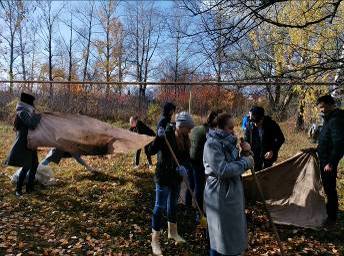 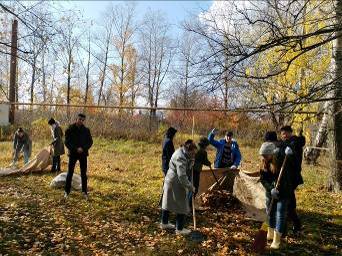 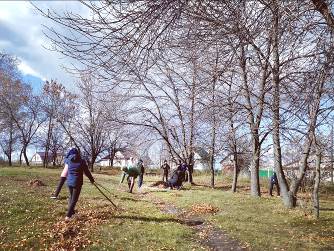 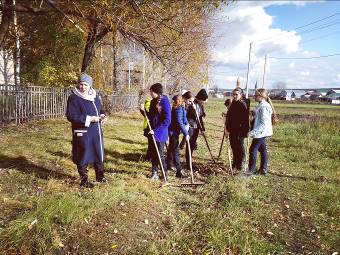 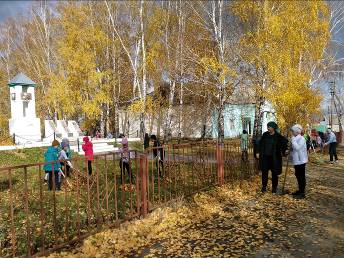 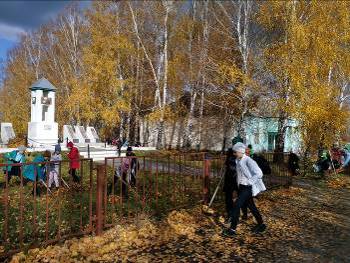 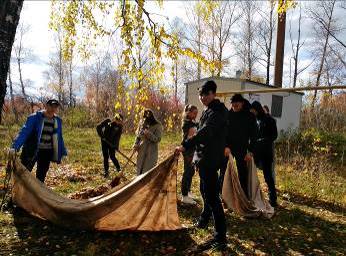 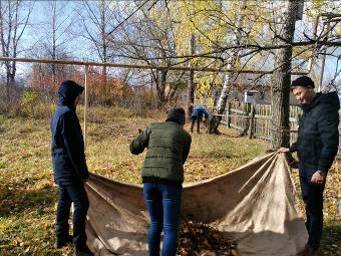 